РЕЗЮМЕ ВЫПУСКНИКА ИНЖЕНЕРНО-ЭКОНОМИЧЕСКОГО ФАКУЛЬТЕТАІ. Общие сведенияІІ. Результаты обученияІІІ. Самопрезентация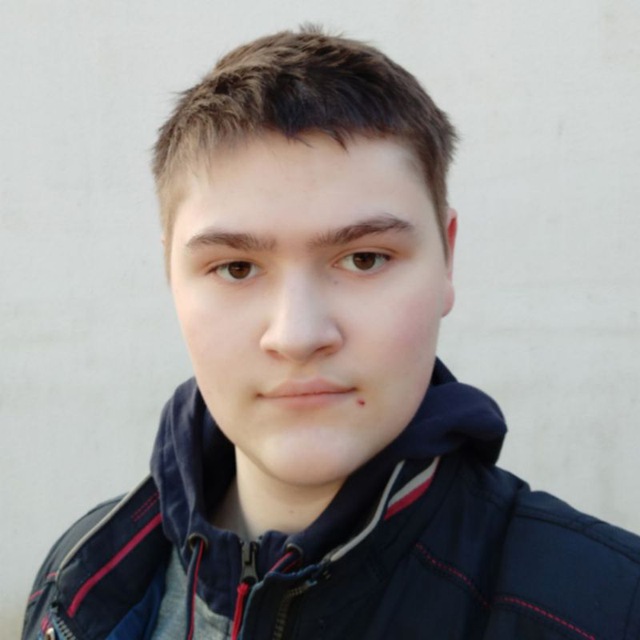 Фамилия, имя, отчествоНорко Михаил ИгоревичДата рождения/гражданство08.07.2003 / белорус ФакультетИнженерно-экономическийСпециальностьЭкономика и управление на предприятииСемейное положениеНе женатМесто жительстваг. МинскE-mailnorka.m2003@mail.ruТелефон/Viber/Telegram+375292752065Основные дисциплины по специальности, изучаемые в БГТУЭкономическая теория Иностранный язык (английский)МикроэкономикаМакроэкономикаЭкономика организацииНациональная экономикаМаркетингМенеджментЛогистикаСтатистика Финансы организацииБухгалтерский учетАнализ хозяйственной деятельностиОрганизация трудаПланирование и прогнозирование экономикиИнвестиционное проектированиеВнешнеэкономическая деятельностьТехнология и оборудование производства керамических изделийТехнология и оборудование производства стеклянных изделийТехнология и оборудование производства строительных материалов на основе вяжущих веществДисциплины курсового проектирования1. Макроэкономика 2. Менеджмент 3. Технология и оборудование производства керамических изделий4. Экономика организации 5. Анализ хозяйственной деятельности 6. Инвестиционное проектирование 7. Организация производстваСредний балл по дисциплинам специальности6,1Места прохождения практикиОАО «Керамин»Владение иностранными языкамиАнглийский B1Дополнительное образование (курсы, семинары, стажировки др.)ДелопроизводствоКомпетенции по использованию современных программных продуктовПродвинутый пользователь MS Office: Word, Exсel, PowerPoint;Различные фото и видео-программы Научно-исследовательская работа (участие в проектах, конкурсах, конференциях, публикации)-Стажировки/Опыт работы      -Жизненные планы, хобби и планируемая сфера деятельностиХобби: чтение, музыка, игры. Планируемая сфера деятельности: маркетинг, менеджмент, технология. Личные качестваCтрессоустойчивость, усидчивость, желание получить новые знания и навыки, умение работать в команде.Упорство, организованность, лояльность, требовательность, уравновешенность, гибкость. Желаемое место работы (область/город/предприятие)г. Минск